Revision/Drop in sessions 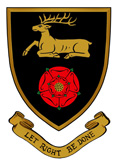 All other subjects are available on requests, please ask individual teachers.Before schoolLunch timeAfter SchoolMondayScience (E-Lab)Maths (M1)Science (E-Lab)Catering (Food 1)Science (E-Lab)TuesdayScience (E-Lab)Maths (M1)Science (E-Lab & B-Lab)French (L1)Art (Art 1)English (Rm 13)Science (E-Lab)Maths (M4)WednesdayScience (E-Lab)Maths (M1)Science (E-Lab)English (Rm 16)Science (E-Lab)Maths (M4)Design & Technology (Workshops)ThursdayScience (E-Lab)Maths (M1)Science (E-Lab & P-Lab)Business Studies (Room 18)Design & Technology (Workshops)Science (E-Lab)Maths (M4)Design & Technology (Workshops)FridayScience (E-Lab)Sports Science (L1)Maths (M1)Science (E-Lab)History (Room 10)Geography (Room 7)RE (Room 8)Design & Technology (Workshops)Science (E-Lab)